ANNE  Career Objective	To pursue a responsible role in your esteemed organization. Where I can utilize my skills and ability that would contribute to the company’s growth and success with hard work, commitment, dedication, honesty and integrity.Work Experience			HR Assistant – 11th October, 2015 - PresentBurjeel Hospital (Dental Unit)/Tajmeel Dental CenterAbu Dhabi, U.A.E.Job Description:Scheduling job interviews.Collecting requirements from potential applicants in order to process their HAAD license/e-visa/medical insurance/emirates ID & residency.Performing activities such as recruitment, training and development, offer letters, annual leave calculation and formal letters.Ensures all joining formalities are complete. (Includes registration in the biometrics machine, request for e-mail, doctors stamp, ID Badge, etc.)Submitting monthly attendance report for the monthly salary.Preparing Employment/Service, Salary and NOC Certificates.Ensure all visas, medical insurance, labor card and licenses are arranged for timely renewal.Following up with the above mentioned sections regarding incoming mails.Ensures that all requisitions submitted by the department are forwarded to the respective sections for immediate actions.Typing memos, announcements for the above mentioned sections regarding on a daily basis.In touch with SAP & CareWare Software.Preparing Attrition analysis.Organizing CME & other trainings.Actual HR-MIS.Proper documentation of Employee files.Administering 170 employees. (Dental Unit)Performing other tasks assigned by our Manager - HRAccomplishments:Completed necessary requirement related to HR upon launching Tajmeel Dental Center – AldarPassed HAAD inspection Tajmeel Dental Center – AldarHR Policies & Procedure for both Tajmeel Dental CentersSecretary to the Dental Director - 3rd March, 2014 – 10th October, 2015Dental Department, Burjeel HospitalAbu Dhabi, U.A.E.Job Description:Serves as primary contact for persons seeking for an appointment with the Dental Director.Performs secretarial tasks of a confidential nature including but not limited to producing letters, reports, memorandums, etc. via the computer; makes photocopies, files, distributes mail, etc. Communicates in a positive and effective manner with staff and co-workers. Organizes work by reading and routing correspondence; collecting information; initiating telecommunications.Produces information by transcribing, formatting, inputting, editing, retrieving, copying, and transmitting text, data, and graphics.Maintains department schedule by maintaining calendars for department personnel; arranging meetings, conferences and teleconferences.Maintains guest confidence and protects operations by keeping information confidential.Prepares reports by collecting information.Maintains office supplies inventory by checking stock to determine inventory level; anticipating needed supplies; placing and expediting orders for supplies; verifying receipt of supplies.Secures information by completing database backups.Contributes to team effort by accomplishing related results as needed.Preparing Strategic Goals quarterly.Collecting requirements from applicants in order to proceed with his/her hiring process.Coordinating with the applicant and HR Department with all the necessary requirements until the applicants joins.Accomplishments:Completed necessary requirement related to HR upon launching Tajmeel Dental Center – Branch 1 Passed HAAD inspection Tajmeel Dental Center – Branch 1Marketing Officer - 5th November, 2012 – 4th November, 2013	Marketing DepartmentPretichage Manpower Services Inc.Batangas City, PhilippinesJob Description:Sourcing new clients for the company.Introducing the company to potential clients thru e-mail and/or phone communication.Conduct research regarding potential client’s legitimacy, capability and capacity to hire Filipino labor.Communicate to potential clients in regards to the company’s capability to supply Filipino manpower.Act as a liaison officer between client and Human Resource officer.Assist in the interview and assessment of applicants.Accomplishments:Located clients from Qatar & BahrainMarket the services we provide to potential clientsEducation & SkillsMasteral 2015 - PresentMaster in Business Management	Swiss Business School – Al Tareeqah Management Studies	Abu Dhabi U.A.E.	=======================================================================================================================================College 2009 – 2013Certificate in Hotel & Restaurant Management	De La Salle Lipa	Lipa City, Philippines	=======================================================================================================================================College 2006 - 2009Bachelor of Science in Nursing	Adventist University of the Philippines	Cavite, PhilippinesLanguagesEnglish (written and spoken)Tagalog (written and spoken)Arabic (slight)Computer Skills	Proficient in Microsoft Office Suite (Word, Power Point, Excel and Outlook)Interpersonal Skills	Verbal & Non VerbalProblem solving ListeningSocial AwarenessSelf-ManagementCompetentHard workingPositive attitudePersonal DetailsDate of Birth: 20th February 1990Marital Status: SingleNationality: FilipinoJob Seeker First Name / CV No: 1715718Click to send CV No & get contact details of candidate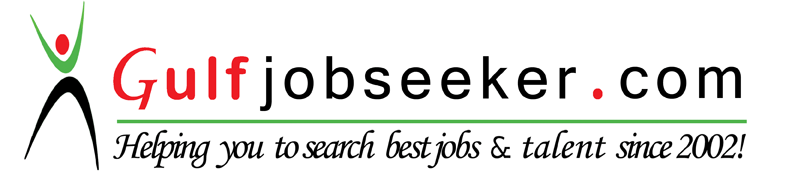 